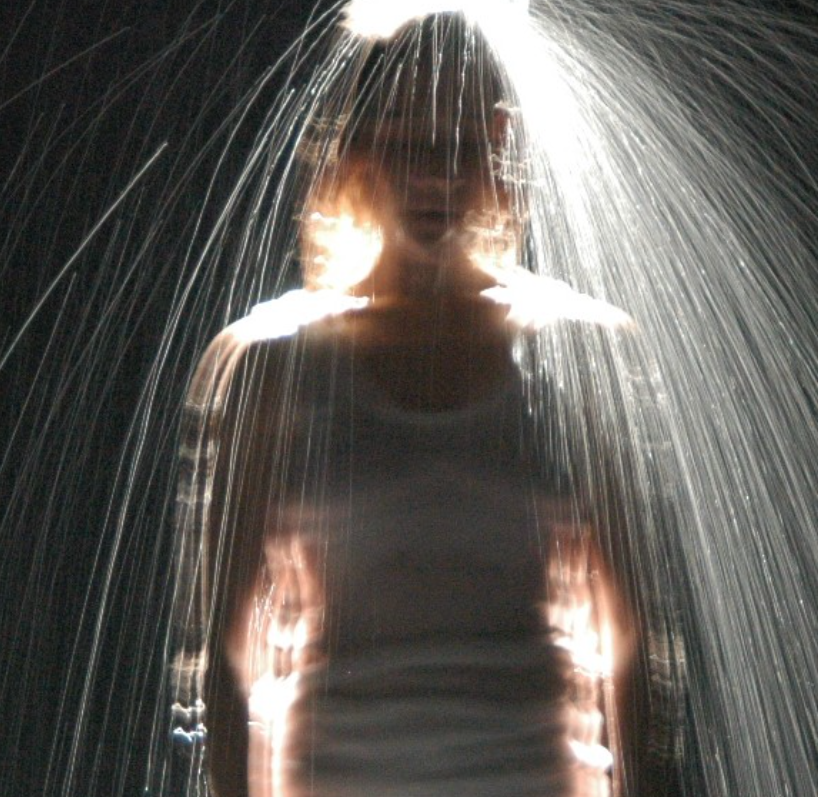 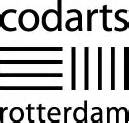 Codarts Master of Arts Therapies20 September 2019Research in the Arts TherapiesState of the Art and Current Topics in Arts Therapies ResearchProgramme:09:15	Registration open09:45	Welcome10:00	Keynotes (parallel sessions)	Prof. Helen Odell-Miller (Anglia Ruskin University, UK): 	State of the Art in Music Therapy Research	Rosemarie Samaritter (Codarts): On the effects of moving and being moved –current findings and future perspectives of research in Dance Movement Therapy 11:00 	Break11:15	Workshop round 1 (parallel session):	Simone Kleinlooh (Codarts):	Self-regulation in arts informed procedures: observational markers for DMT research 	Kathinka Poismans (Codarts):	Aesthetic experience in Music Therapy12:30	Lunch break 13:30	Workshop round 2 (parallel session)	Marja Cantell, Ralf Cox & Erica Kamphorst (Groningen University) Close harmony & Synchrony: Quantitative observational methods for assessing interpersonal coordination	Chris Müller (Erasmus University College):	Video-based observation of musical interactions14:45	Keynote	Ditty Dokter: 	A quarter century of evidence based practice in arts therapies, where have we got to?15:45	Interdisciplinary panel discussion on research into specific elements at work in dance and music therapy: 	Synchronisation – relational dynamics in dance and music therapy16:30	Closure 16:45	Drinks and bites 